Soru 1Ekosistemler ile ilgili olarak;I. Canlı ve cansız ögeler bir arada bulunur.II. Canlı ve cansız ögeler arasındaki etkileşim süreklidir.III. Madde ve enerji akışı açısından kendi kendine yeterlidir.verilenlerden hangileri doğrudur?A) Yalnız I
B) Yalnız II
C) Yalnız III
D) I ve II
E) I, II ve III

Soru 2K: aa bb Cc DDL: Aa Bb CC DDM: AA BB CC DdN: AA Bb Cc DDyukarıda verilen eşey ana hücrelerinin oluşturabileceği gamet çeşit sayısı arasındaki ilişki nasıl olmalıdır?A) K>L>M>N
B) K=L=M>N
C) K>M>L>N
D) N>L>K=M
E) L=N>K=M

Soru 3Canlılarda bulunan karakterler ile ilgili;I. Bazı karakterlerin oluşumu sadece genler tarafından kontrol edilir.II. Bir insanda dış görünüşe yansıyan bazı karakterler çekinik alel ile kontrol edilebilir.III. Bazı karakterler gen ve çevrenin ortak etkileşimi sonucu oluşur.yukarıda verilen açıklamalardan hangileri doğrudur?A) Yalnız I
B) I ve II
C) I ve III
D) II ve III
E) I, II ve III

Soru 4Canlılarda homolog kromozomlar üzerinde bulunan alellerin özellikleri ile ilgili; I. Aleller, aynı genin farklı biçimleridir.II. Homolog kromozomlar üzerinde farklı lokuslar üzerinde bulunur.III. Homolog kromozomlar üzerinde karşılıklı lokuslar üzerinde bulunur.IV. Diploit bir canlı bir karakter için iki alel taşır.verilenlerden hangileri doğrudur?A) YalnızI
B) Yalnız IV
C) I ve II
D) I, II ve III
E) I, III ve IV

Soru 5Bir canlıda oluşabilecek gamet çeşidini;I. Heterozigot karakter sayısıII. Krossing over olayınının gerçekleşmesiIII. Homozigot karakterlerin bulunmasıverilenlerden hangileri artırıcı yönde etkiler? A) Yalnız I
B) Yalnız II
C) I ve II
D) II ve III
E) I, II ve III

Soru 6Aşağıda verilen fenotip ve ilgili genotip örneklerinden hangisi yanlış gösterilmiştir?      Fenotip               Genotip   A)   a                             aa
B)   A                            Aa
C)   A                            AA
D)   a                            Aa
E)  XaY                         XaY

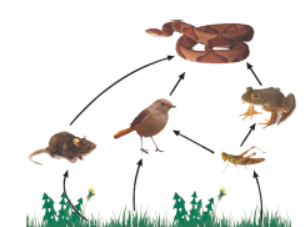 Soru 7Karasal bir ekosistemdeki besin ağı yukarıda verilmiştir.Buna göre;I. Dört farklı besin zinciri bulunur.II. Serçe yer aldığı tüm besin zincirlerinde aynı trofik düzeyde bulunur.III. Fare, çekirge ve serçe sadece otla beslenir.yapılan açıklamalardan hangileri doğrudur?A) Yalnız I
B) I ve II
C) I ve III
D) II ve III
E) I, II ve III

Soru 8Bezelyelerle yapılan çaprazlamalar sonucu fenotipte 9:3:3:1 oranı bulunmuştur. Buna göre çaprazlanan bezelyelerin genotipleri aşağıdakilerden hangisinde doğru olarak verilmiştir? A) MMTT  x  MMTT
B) MMTt  x  MMTT
C) MmTT  x  MmTT
D) MmTt  x  MmTt
E) mmtt  x MmTt

Soru 9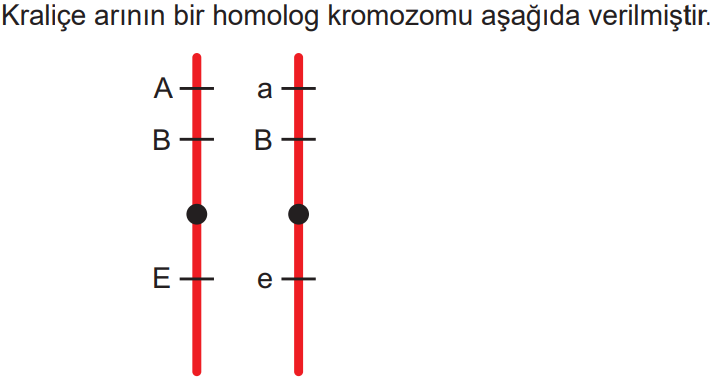 Bu kromozoma sahip olan kraliçe arının yumurtasından gelişen erkek arının genotipi aşağıdakilerden hangisi gibi olamaz?A) ABE
B) aBe
C) aBE
D) Abe
E) ABe

Soru 10 
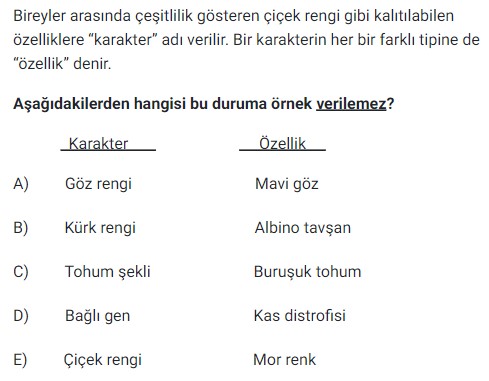 Soru 11AaBbccddEeFfGg genotine sahip birey kaç çeşit gamet oluşturabilir?A) 4
B) 8
C) 16
D) 32
E) 64

Soru 12MM nn PP RR ss genotipli birey aşağıdakilerden hangisiyle çaprazlanırsa oluşan yavru birey tümüyle heterozigot genotipe sahip olur?A) MM nn PP RR ss
B) mm NN pp rr SS
C) Mm Nn pp rr Ss
D) MM nn PP rr ss
E) mm nn pp rr ss

Soru 13Bir ekosistemin yapısının bozulması sonucunda;I. Ormanlık alanların yerleşim yerlerine dönüştürülmesi bu bölgedeki canlıları olumsuz etkiler.II. Havalimanlarının yapımı, kuş göç yollarının değişmesine neden olabilir.III. Atmosfere salınan kloroflorokarbon gazları, ozon tabakasının incelmesine sebep olarak canlı yaşamasını tehlikeye sokar.durumlarından hangileri ortaya çıkabilir?A) Yalnız I
B) Yalnız II
C) I ve III
D) II ve III
E) I, II ve III

Soru 14Baskın özellikte olan sarı-düzgün tohumlu bezelyelerin her iki karakter açısından genotipini tek seferde tespit etmek için;I. Sarı, düzgünII. Sarı, buruşukIII. Yeşil, düzgünIV. Yeşil, buruşukfenotipli bezelyelerden hangileriyle çaprazlanması gerekir?A) Yalnız I
B) Yalnız III
C) Yalnız IV
D) I ve II
E) III ve IV

Soru 15Anneannesi kısmi renk körü olan Elif’in dedesi sağlıklıdır.Elif’in de sağlıklı olduğu bilindiğine göre;I. Annesi taşıyıcıdır.II. Babası kısmi renk körüdür.III. Doğacak erkek kardeşi sağlıklı olur.ifadelerinden hangilerinin doğruluğu kesindir?A) Yalnız I
B) Yalnız II
C) Yalnız III
D) I ve II
E) I, II ve III

Soru 16Ekolojik organizasyon basamakları ile ilgili aşağıdaki ifadelerden hangisi söylenemez?A) Aynı türe ait canlıların belirli bir yaşam alanında oluşturduğu topluluk popülasyon olarak adlandırılır.
B) Birden fazla popülasyondan oluşan topluluk komünite olarak adlandırılır.
C) Bir organizmanın doğal olarak yaşayıp üreyebildiği yaşam alanı ekosistemdir
D) Dünyada canlıların yaşayabildiği tüm ekosistemler biyosfer olarak adlandırılır.
E) Ekolojik organizasyon basamakları küçükten büyüğe doğru; organizma-popülasyon-komünite-ekosistem-biyosfer şeklindedir.

Soru 17 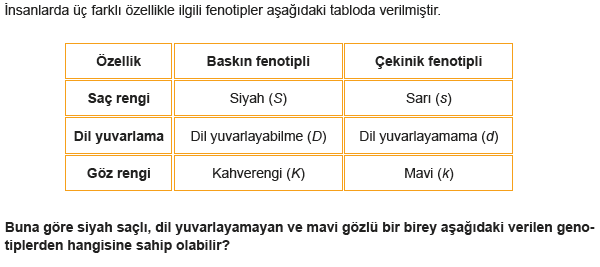 A) SSDdkk
B) SsddKK
C) Ssddkk
D) ssddkk
E) SSddKk

Soru 18• Karakterlerin genlerle ifade edilmesidir.• Heterozigot durumda etkisini gösteremeyen gendir.• Homozigot ve heterozigot durumda iken kendini gösteren gendir.• Aynı karakter üzerinde etkili olan gen çiftidir.Yukarıda verilen tanımlar incelendiğinde hangisinin karşılığı seçeneklerde yoktur?A) Genotip
B) Gen
C) Çekinik gen
D) Baskın gen
E) Alel

Soru 19I. Yetiştirmenin kolay olmasıII. Bir mevsimde birkaç döl alınabilmesiIII. Dışarıdan polen almaya uygun çiçek yapısının olmamasıBezelyelerin yukarıda verilen hangi özelliklere sahip olması, Mendel’in çalışmalarında başarılı olmasını sağlamıştır?A) Yalnız I
B) Yalnız II
C) Yalnız III
D) I ve II
E) I, II ve III

Soru 20Popülasyonlarla ilgili aşağıdaki ifadelerden hangisi doğru değildir?A) Aralarında gen alışverişi yapabilen bireylerden oluşur.
B) Aynı beslenme şekline sahip bireylerden oluşur.
C) Bireyleri farklı türdendir.
D) Birbirleri ile çiftleşip kısır olmayan yavrular oluşturabilir.
E) Aynı türe ait farklı bölgelerde yaşayan popülasyonlar bulunabilir.

CEVAPLAR: 1-E    2-E    3-E    4-E    5-C    6-D    7-A    8-D    9-D    10-D    11-D    12-B    13-E    14-C    15-A    16-C    17-C    18-B    19-E    20-C    
